Western Australian Public Sector Quarterly Workforce Report – 
June 2022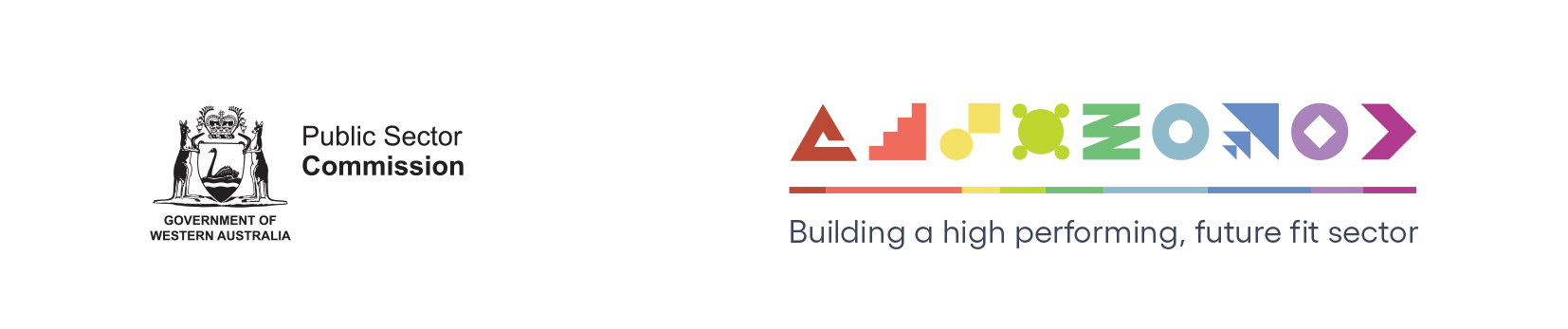 About this informationThis page presents a snapshot of the public sector workforce based on the most recent data available. More detailed workforce information (including information on other government entities) is available in the State of the WA Government Sector Workforce 2020-21. Please see the Commission’s About our workforce data page for additional contextual information.Overview of the public sector as at June 2022Sector profileEmployment trendsIn June 2022 the WA public sector employed 160,281 people, equating to 125,623 full time equivalent (FTE) employees. In headcount terms, this reflected a quarterly increase of 442 (+0.3%) since March 2022, and an annual increase of 6,885 (+4.5%) since June 2021.  In FTE terms, there was no change (+0.0%) since March 2022, and an annual increase of 4,325 (+3.6%) since June 2021. Over the quarter, the Department of Education increased by 387 headcount (+0.7%) and decreased by -126 FTE (-0.3%). The increase in headcount and decrease in FTE reflects a higher level of fixed-term and casual staff employed to meet operational requirements in response to COVID-19 public health measures. The WA Health portfolio increased marginally overall by 23 headcount (+0.0%) and 2 FTE (+0.0%) over the quarter though this varied by agency. Health Support Services increased by 130 FTE (+7.6%) attributed to continued provision of support to frontline COVID related services and activity and commissioning activities for the new Enterprise Medical Imaging Solution, while WA Country Health Service decreased by 192 FTE (-2.2%) attributed to a reduction in COVID-19 related activities and a return to business as usual activities. Salaries expenditureSalaries represent the single largest component of general government sector expenses (40.1% in 2021 22, or 44.2% if concurrent superannuation costs are also included). At $14.3 billion, annual growth in general government salaries expenditure was 6% in 2021 22. For more information on salaries expenditure, please refer to Department of Treasury’s 2021-22 Annual Report on State Finances. 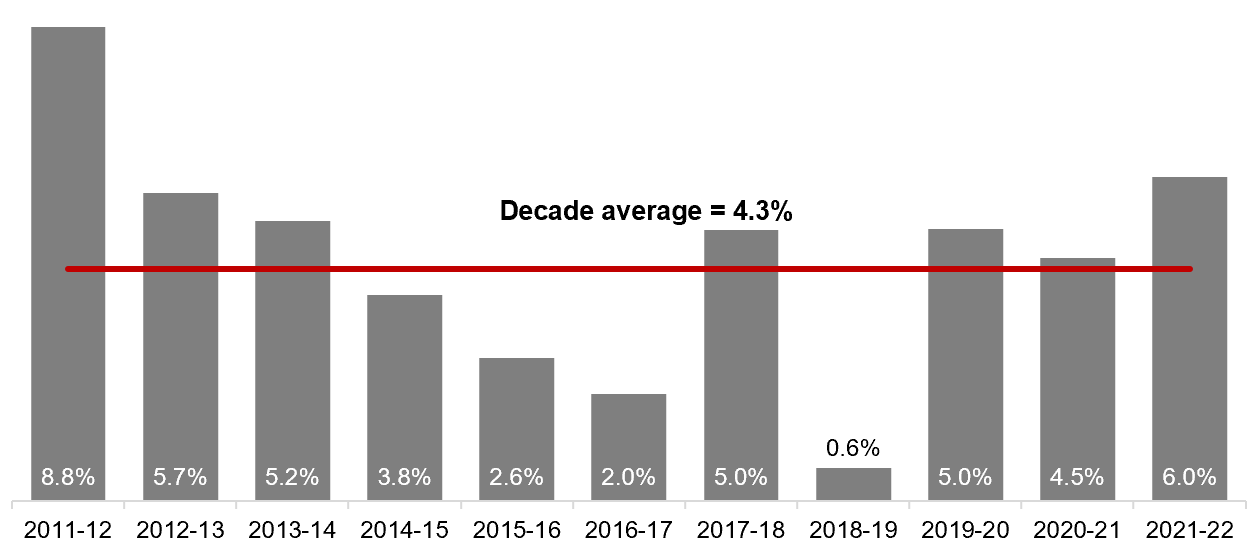 [ALT text - Salaries growth for the June quarter of 2021-22 was 6.0%, compared to a ten-year average of 4.3%.]Source: Department of Treasury Historical headcount, FTE and salaries expenditure WA public sector agencies’ staffing levelsData quality statementInformation is based on an aggregate of agency supplied data, collected quarterly through the Human Resource Minimum Obligatory Information Requirements (HR MOIR). Data is supplied by agencies according to the guidelines set out in HR MOIR Data Definitions 1.5.1. The information provided reflects the Commission’s holdings at the date of release. Workforce data is occasionally revised for quality, and corrections applied may result in figures being adjusted over time. This information relates only to public sector (Department, SES and non-SES agencies), and excludes sworn officers of the WA Police Force, public universities, local governments, government trading enterprises and other authorities.All data is accurate as reported to us by contributing agencies.As some figures have been rounded, discrepancies may occur between sums of the component items and totals. Salaries expenditure data and information is provided by the Department of Treasury.ContactAll enquiries about the Public Sector Commission’s data should be directed to stateadministrator@psc.wa.gov.au. HeadcountHeadcount160,281Full-time equivalent (FTE)Full-time equivalent (FTE)125,623General government salaries expenses General government salaries expenses $3,717 MPublic sector median agePublic sector median age45Top 3 occupation groups (FTE)Teachers18.5%Top 3 occupation groups (FTE)Clerical workers16.8%Top 3 occupation groups (FTE)Nurses and midwives11.3%Diversity groupsJune 2022June 2022Aspirational targetWomen in the SESRepresentation45.2%50.0%Women in the SESHeadcount168Aboriginal and Torres Strait Islander peopleRepresentation2.7%3.7%Aboriginal and Torres Strait Islander peopleHeadcount3,363People with disabilityRepresentation1.5%5.0%People with disabilityHeadcount1,861Culturally and linguistically diverse peopleRepresentation16.0%15.5%Culturally and linguistically diverse peopleHeadcount18,268Youth 
(aged 24 and under)Representation5.3%5.8%Youth 
(aged 24 and under)Headcount8,451Mature 
(aged 45 and over)Representation50.4%n.a.Mature 
(aged 45 and over)Headcount80,823QuarterHeadcountFTEQuarterly salaries 
expenditure ($M)September 2015139,277109,9192,837December 2015137,520108,3252,888March 2016137,371108,7222,801June 2016135,770107,8092,857September 2016137,746109,2952,887December 2016135,936106,8302,931March 2017139,144109,8952,880June 2017140,403110,6622,912September 2017141,609111,4722,980December 2017137,878108,3713,029March 2018140,799110,4043,049June 2018139,812110,3733,135September 2018141,744111,2553,023December 2018138,678108,6013,091March 2019142,278112,0992,982June 2019142,735111,9323,172September 2019143,775113,3673,140December 2019143,586113,1433,212March 2020146,343115,5483,147June 2020146,562116,8783,366September 2020148,408117,7733,319December 2020148,532117,6643,350March 2021151,753120,3573,298June 2021153,396121,2983,502September 2021155,931123,0343,512December 2021155,963122,3613,574March 2022159,839125,6233,476June 2022160,281125,6233,717AgencyJun-22HeadcountJun-22FTEFTE change from 
Mar-22FTE change from 
Jun-21WA public sector160,281125,623n.c.4,325Department of Education58,19343,588-126399WA Health57,87843,39423,631WA Health (North Metropolitan Health Service)12,3799,185-91347WA Health (South Metropolitan Health Service)11,6528,675171,225WA Health (WA Country Health Service)11,1458,418-192424WA Health (East Metropolitan Health Service)9,8577,59688748WA Health (Child and Adolescent Health Service)6,5194,53749536WA Health (PathWest)2,5922,009-6177WA Health (Health Support Services)2,4011,844130127WA Health (Department of Health)1,3331,130948Department of Justice7,3296,715-45-217Department of Communities5,8975,20087196Western Australia Police2,8582,110-17-75Department of Biodiversity, Conservation and Attractions2,3672,017-2875Public Transport Authority2,3092,159-1529Department of Primary Industries and Regional Development1,9731,7562867Department of Fire and Emergency Services1,8261,6992635Department of Mines, Industry Regulation and Safety1,7511,6152-50Department of Transport1,6281,462-26North Metropolitan TAFE1,5051,2111031South Metropolitan TAFE1,4091,178-1012Department of Local Government, Sport and Cultural Industries1,2429722921Main Roads Western Australia1,2281,151-6-12Department of Finance1,0941,008-5-26Department of Water and Environmental Regulation9938872747Department of Planning, Lands and Heritage935824935Department of the Premier and Cabinet656584-1813South Regional TAFE56941504VenuesWest505249-101Department of Training and Workforce Development49543837Landgate4764320-25Insurance Commission of Western Australia443393911Mental Health Commission4363621442Central Regional TAFE417342105Legal Aid Commission of Western Australia400352-226Department of Jobs, Tourism, Science and Innovation3993571338North Regional TAFE323298-3-12Office of the Director of Public Prosecutions31928303Lotterywest283265-919Department of Treasury275245-5-8Office of the Auditor General20819129Forest Products Commission18116710-3Public Sector Commission173122-8-3ChemCentre15514221Metropolitan Cemeteries Board1541410-3WorkCover Western Australia140127-2-5Corruption and Crime Commission12712275Small Business Development Corporation726346Ombudsman Western Australia7261-5-7Economic Regulation Authority69634-3Animal Resources Centre66621-1GESB656105Western Australian Electoral Commission47440-8Legal Practice Board454281Western Australian Meat Industry Authority382226Department of the Registrar, Western Australian Industrial Relations Commission3633-20Construction Training Fund353109National Trust of Australia (W.A.)28231-3MyLeave2322-1-1Health and Disability Services Complaints Office201923Commissioner for Children and Young People17153-2Infrastructure WA171742Office of the Inspector of Custodial Services1715-1-3Metropolitan Redevelopment Authority15140-10Office of the Information Commissioner1312-10Burswood Park Board9701Keep Australia Beautiful WA870-1Minerals Research Institute of Western Australia (MRIWA)7601Veterinary Surgeons' Board6500Salaries and Allowances Tribunal4401Architects Board of Western Australia3200